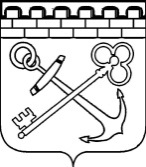 АДМИНИСТРАЦИЯ ЛЕНИНГРАДСКОЙ ОБЛАСТИУПРАВЛЕНИЕ Ленинградской области ПО ТРАНСПОРТУПРИКАЗот «___» ________ 2018 года                                                                 № _______Об утверждении Порядка согласования установления или изменения муниципального маршрута регулярных перевозок либо межмуниципального маршрута регулярных перевозок, имеющих два и более общих остановочных пункта с ранее установленным соответственно муниципальным маршрутом регулярных перевозок, межмуниципальным маршрутом регулярных перевозокВ соответствии с частью 1 статьи 12 Федерального закона от 13 июля 2015 года N 220-ФЗ "Об организации регулярных перевозок пассажиров и багажа автомобильным транспортом и городским наземным электрическим транспортом в Российской Федерации и о внесении изменений в отдельные законодательные акты Российской Федерации", пунктом 9 части 3 статьи 2  областного закона Ленинградской области от 23.12.2015 года № 145-оз « Об организации регулярных перевозок пассажиров и багажа автомобильным транспортом в Ленинградской области»  и согласно положению об управлении Ленинградской области по транспорту, утвержденному постановлением Правительства Ленинградской области от 27.12.2016 года №520, приказываю:          1. Утвердить порядок согласования установления или изменения муниципального маршрута регулярных перевозок либо межмуниципального маршрута регулярных перевозок, имеющих два и более общих остановочных пункта с ранее установленным соответственно муниципальным маршрутом регулярных перевозок, либо межмуниципальным маршрутом регулярных перевозок, согласно приложению к настоящему приказу.2. Контроль за исполнением настоящего приказа оставляю за собой.Начальник управления                                                               П.М. ПостоваловПриложениеутверждено приказом управления Ленинградской области по транспорту 
от «____» ______________2018 г. № ____ 
Порядоксогласования установления или изменения муниципального маршрута регулярных перевозок либо межмуниципального маршрута регулярных перевозок, имеющих два и более общих остановочных пункта с ранее установленным соответственно муниципальным маршрутом регулярных перевозок либо межмуниципальным маршрутом регулярных перевозок1. Настоящий Порядок согласования установления или изменения муниципального маршрута регулярных перевозок либо межмуниципального маршрута регулярных перевозок, имеющих два и более общих остановочных пункта с ранее установленным соответственно муниципальным маршрутом регулярных перевозок, либо межмуниципальным маршрутом регулярных перевозок (далее - Порядок), разработан в соответствии с частью 1 статьи 12 Федерального закона от 13 июля 2015 года №220-ФЗ "Об организации регулярных перевозок пассажиров и багажа автомобильным транспортом и городским наземным электрическим транспортом в Российской Федерации и о внесении изменений в отдельные законодательные акты Российской Федерации", пунктом 9 части 3 статьи 2 областного закона Ленинградской области от 23 декабря 2015 года № 145-оз «Об организации регулярных перевозок пассажиров и багажа автомобильным транспортом в Ленинградской области»  и положением об управлении Ленинградской области по транспорту, утвержденным постановлением Правительства Ленинградской области от 27 декабря 2016 года №520.         2. Настоящий Порядок определяет процедуру согласования установления или изменения муниципальных, межмуниципальных маршрутов регулярных перевозок, имеющих два и более общих остановочных пункта с ранее установленным соответственно муниципальным, межмуниципальным маршрутом регулярных перевозок (далее совпадающие маршруты) между Управлением Ленинградской области по транспорту (далее - Управление) и органами местного самоуправления муниципальных образований Ленинградской области, уполномоченных Федеральным законом от 13.07.2015 года №220-ФЗ на установление муниципальных маршрутов (далее – Уполномоченный орган).3. Установление, изменение муниципального, межмуниципального  маршрута регулярных перевозок, имеющих два или более общих остановочных пункта с ранее установленным муниципальным, межмуниципальным маршрутом регулярных перевозок до принятия решения об установлении, изменении данного маршрута подлежит согласованию с Управлением  или Уполномоченным органом соответственно.4. Уполномоченный орган перед принятием решения об установлении или изменении муниципального маршрута регулярных перевозок производит проверку на предмет наличия в реестре межмуниципальных маршрутов регулярных перевозок, размещенном на официальном сайте Управления в сети «Интернет» маршрутов, имеющих два и более общих остановочных пункта с устанавливаемым или изменяемым Уполномоченным органом маршрутом регулярных перевозок.5. Управление перед принятием решения об установлении, изменении межмуниципального маршрута регулярных перевозок производит проверку на предмет наличия в реестре муниципальных маршрутов регулярных перевозок, размещенных на официальных сайтах уполномоченных органов в сети «Интернет» совпадающих маршрутов.6. В случае выявления совпадающих маршрутов, Управление или Уполномоченный орган, направляет письменное предложение о согласовании установления или изменения маршрута регулярных перевозок (далее - Предложение) в Управление или Уполномоченный орган, ранее установивший соответственно муниципальный, межмуниципальный маршрут регулярных перевозок.7. Предложение направляется в соответствии с п.9 настоящего Порядка и должно содержать следующие сведения:- информацию о муниципальных, межмуниципальных маршрутах, имеющих два или более общих остановочных пункта с устанавливаемым, изменяемым муниципальным, межмуниципальным маршрутом соответственно;- данные об экологических характеристиках транспортных средств, предполагаемых для осуществления регулярных перевозок по устанавливаемому или изменяемому муниципальному маршруту;- информацию о времени отправления транспортных средств из общего начального остановочного пункта для устанавливаемого, изменяемого муниципального, межмуниципального маршрута регулярных перевозок и каждого из ранее установленных муниципальных, межмуниципальных маршрутов регулярных перевозок;- о количестве и классах предполагаемых к использованию на маршруте транспортных средств.8. К Предложению прилагаются:- копия заявления об установлении, изменении муниципального, межмуниципального маршрута регулярных перевозок, поступившего в Управление или Уполномоченных орган соответственно, в случае, если инициатором установления, изменения муниципального маршрута является юридическое лицо, индивидуальный предприниматель, участник договора простого товарищества;- схема маршрута в виде графического условного изображения с указанием остановочных пунктов (обязательных и по требованию); - проект расписания, в случае установления муниципального, межмуниципального маршрута или изменения такого маршрута в части изменения расписания.9. Взаимодействие Управления и Уполномоченного органа осуществляется посредством направления Предложения в системе электронного документооборота Ленинградской области (далее - СЭД ЛО) или заказным почтовым отправлением с уведомлением о вручении. 10. Предложение о согласовании, указанное в пункте 7 настоящего Порядка, подлежит рассмотрению в течение пяти рабочих дней, с даты его регистрации в Управлении или Уполномоченном органе соответственно. 11. По итогам рассмотрения Предложения о согласовании Управление или Уполномоченный орган соответственно принимают решение о согласовании либо отказе в согласовании установления или изменения совпадающего маршрута регулярных перевозок.12. В случае представления недостоверной информации, непредставления информации, указанной в пунктах 7 и 8 настоящего Порядка, Управление или Уполномоченный орган, принимают решение о возврате указанного Предложения с указанием причин.13. Управление или Уполномоченный орган отказывают в согласовании Предложения  при наличии следующих оснований:-   несоответствие предполагаемого к установлению либо изменению маршрута регулярных перевозок требованиям, установленным правилами обеспечения безопасности перевозок пассажиров и грузов автомобильным транспортом, утвержденными федеральными органами исполнительной власти, осуществляющими функции по выработке государственной политики и нормативно-правовому регулированию в сфере транспорта;- заявление об установлении или изменении муниципального, межмуниципального маршрута поступило от юридического лица, индивидуального предпринимателя, участника договора простого товарищества, с которым в течение одного года до дня регистрации Предложения, указанного в пункте 7 настоящего Порядка, Управлением или Уполномоченным органом был досрочно расторгнут договор (государственный (муниципальный) контракт) на право осуществления перевозок либо прекращено действие свидетельства об осуществлении перевозок по маршруту регулярных перевозок по основаниям, предусмотренным пунктом 2 или 7 части 1 статьи 29 Федерального закона №220-ФЗ, либо таким перевозчиком не были выполнены обязательства по срокам подтверждения наличия у него транспортных средств, предусмотренных его заявкой на участие в открытом конкурсе на право получения свидетельства об осуществлении перевозок по одному или нескольким межмуниципальным маршрутам регулярных перевозок;- экологические характеристики транспортных средств, которые предлагается, использовать для осуществления регулярных перевозок по устанавливаемому, изменяемому муниципальному, межмуниципальному маршруту, не соответствуют требованиям, установленным нормативным правовым актом Управления или правовым актом Уполномоченного органа соответственно.14. Информация о согласовании Предложения направляется Управлением или Уполномоченным органом соответственно по СЭД  ЛО в форме  электронного документа, подписанного электронной подписью или заказным почтовым отправление. 15. Установление или изменение маршрута регулярных перевозок, совпадающего с муниципальным, межмуниципальным маршрутом регулярных перевозок без согласования Управления или Уполномоченного органа соответственно не допускается.